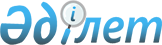 Об организации и обеспечении приписки граждан Республики Казахстан мужского пола 1994 года рождения к призывному участку города Петропавловска с января по март 2011 годаРешение акима города Петропавловска Северо-Казахстанской области от 1 декабря 2010 года N 20. Зарегистрировано Управлением юстиции города Петропавловска Северо-Казахстанской области 23 декабря 2010 года N 13-1-185

      В соответствии с подпунктом 13) пункта 1 статьи 33 Закона Республики Казахстан от 23 января 2001 года № 148 «О местном государственном управлении и самоуправлении в Республике Казахстан», пунктом 3 статьи 17 Закона Республики Казахстан от 8 июля 2005 года № 74 «О воинской обязанности и воинской службе», постановлением Правительства Республики Казахстан от 5 мая 2006 года № 371 «Об утверждении Правил о порядке ведения воинского учета военнообязанных и призывников в Республике Казахстан», для постановки на воинский учет допризывников аким города РЕШИЛ:



      1. Организовать и обеспечить приписку граждан Республики Казахстан мужского пола 1994 года рождения, которым в год приписки исполняется семнадцать лет, к призывному участку города Петропавловска с января по март 2011 года.



      2. Признать утратившим силу решение акима города от 10 января 2010 года № 1 «Об организации и обеспечении приписки граждан Республики Казахстан мужского пола 1993 года рождения к призывному участку Управления по делам обороны города Петропавловска Северо-Казахстанской области в 2010 году» (зарегистрировано в Реестре государственной регистрации нормативных правовых актов за № 13-1-167 и опубликовано в газетах «Солтүстік Қазақстан» от 21 января 2010 года № 8, «Проспект СК» от 22 января 2010 года № 4).



      3. Контроль за выполнением настоящего решения возложить на заместителя акима города Балгашукову М.К.



      4. Настоящее решение вступает в силу со дня его государственной регистрации в органах юстиции Республики Казахстан и вводится в действие по истечении десяти календарных дней со дня его первого официального опубликования в средствах массовой информации.      Аким города Петропавловска                 Н. Ашимбетов      СОГЛАСОВАНО:

      Начальник государственного

      учреждения «Управление по делам

      обороны города Петропавловска

      Северо-Казахстанской области»              Д. Габдуллин
					© 2012. РГП на ПХВ «Институт законодательства и правовой информации Республики Казахстан» Министерства юстиции Республики Казахстан
				